臺中市政府地方稅務局「服務心．服務情」故事分享單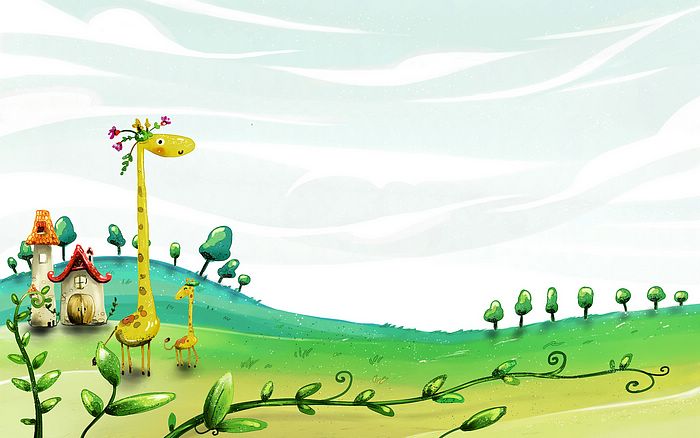 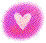 【敘述感動服務的小故事】我們提供的服務就猶如便利商店般，是平凡生活中的好鄰居。鄉親們總是利用農忙之餘，來分局走走晃晃，閒聊也好，瞭解稅制改革也好，總之因長期且頻繁的往來互動，也就培養出人與人間質樸溫馨的情誼。有位同仁我們都稱呼她為貞媛姐，她是位十分熱心於工作，且有著一付總是為他人著想的菩薩心腸。由於她的工作內容，不時會接觸到形形色色的民眾，而她總是能應對自如，適當地給予建議或協助。在一個溽暑的午後，一位賣水果的阿伯頂著大熱天的日頭，利用工作空檔，汗水涔涔匆促慌張地跑進來，剛好由貞媛姐輪值全功能櫃台，他既緊張又難為地緩緩道出，由於好一段時間沒有收入，今年使用牌照稅及孩子們的學雜費都還無著落，生活過得捉襟見肘。貞媛姐詳細瞭解他的處境後，多方思量，原來阿伯家中尚有老母持有身心障礙手冊，符合免徵使用牌照稅的規定，於是火速為他申辦減免，而孩子們的學雜費可就近向金融機構詢問申請助學貸款，以解燃眉之急。事後，阿伯也成為我們分局的好鄰居，下班常進來坐坐聊聊，也常向別人提起貞媛姐的服務，我們其他同仁在旁學習，也深深感受到富有智慧及寬厚慈心的工作方式，感佩之餘更期勉自己也能像她看齊，讓更多民眾感受到我們對待民眾的每一寸用心及溫暖！博感情故事發生時間104年 7月博感情故事發生地點東勢分局全功能服務櫃台故事主題生活中的好鄰居故事主角    (含同仁及民眾)阿伯、賴貞媛、詹富美、李文惠、吳翠華撰稿人吳翠華